Publicado en  el 14/01/2015 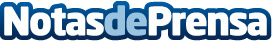 La nueva generación del Honda FCV Concept hace su debut en NorteaméricaLa nueva generación del Honda FCV Concept acaba de hacer su debut en Norteamérica, en el Salón Internacional del Automóvil de Detroit de 2015. El Honda FCV Concept es una clara demostración de la evolución en materia de estilo exterior e interior del vehículo de pila de combustible de próxima generación de Honda, que se lanzará en Japón en marzo de 2016, y posteriormente en Estados Unidos y Europa.Datos de contacto:Honda MotorsNota de prensa publicada en: https://www.notasdeprensa.es/la-nueva-generacion-del-honda-fcv-concept-hace_1 Categorias: Automovilismo Industria Automotriz http://www.notasdeprensa.es